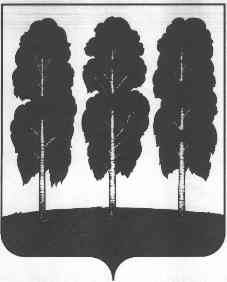 АДМИНИСТРАЦИЯ БЕРЕЗОВСКОГО РАЙОНАХАНТЫ-МАНСИЙСКОГО АВТОНОМНОГО ОКРУГА - ЮГРЫПОСТАНОВЛЕНИЕот  08.04.2019                                                  	   № 419пгт. БерезовоО передаче отдельного государственного полномочия органа опеки и попечительства по подготовке граждан, выразивших желание стать опекунами или попечителями несовершеннолетних граждан либо принять детей, оставшихся без попечения  родителей, в семью на воспитание в иных установленных семейным законодательством Российской Федерации формах  В соответствии с Федеральным законом от 24.04.2008 № 48-ФЗ «Об опеке и попечительстве», постановлением Правительства Российской Федерации от 18.05.2009 № 423 «Об отдельных вопросах осуществления опеки и попечительства в отношении несовершеннолетних граждан», приказом Министерства образования и науки Российской Федерации от 14.09.2009 № 334 «О реализации Постановления Правительства Российской Федерации от 18.05.2009 № 423»,  Законом Ханты-Мансийского автономного округа – Югры от 20.07.2007 № 114-оз «О наделении органов местного самоуправления муниципальных образований отдельными государственными полномочиями по осуществлению деятельности по опеке и попечительству», приказом Департамента социального развития Ханты-Мансийского автономного округа – Югры от  15.05.2018 № 507-р «Об организационных мероприятиях по передаче организациям отдельного государственного полномочия органа опеки и попечительства», постановлением администрации Березовского района от 22.03.2019 № 321 «О проведении отбора организаций для осуществления отдельного государственного полномочия органа опеки и попечительства по подготовке граждан, выразивших желание стать опекунами или попечителями несовершеннолетних граждан либо принять детей, оставшихся без попечения родителей, в семью на воспитание в иных установленных семейным законодательством Российской Федерации формах и создании комиссии по отбору организаций», на основании протокола заседания комиссии по отбору организаций для осуществления отдельного государственного полномочия  органа опеки и попечительства по подбору и подготовке граждан, выразивших желание стать опекунами или попечителями несовершеннолетних граждан либо принять детей, оставшихся без попечения родителей, в семью на воспитание в иных установленных семейным законодательством Российской Федерации формах  от 04.04.2019 № 1: Отделу опеки и попечительству администрации Березовского района:передать Бюджетному учреждению Ханты-Мансийского автономного округа – Югры «Березовский районный комплексный центр социального обслуживания населения» отдельное государственное полномочие органа опеки и попечительства по подбору и подготовке граждан, выразивших желание стать опекунами или попечителями несовершеннолетних граждан либо принять детей, оставшихся без попечения родителей, в семью на воспитание в иных установленных семейным законодательством Российской Федерации формах.заключить с Бюджетным учреждением Ханты-Мансийского автономного округа – Югры «Березовский районный комплексный центр социального обслуживания населения»  договор о передаче  отдельного государственного полномочия органа опеки и попечительства по подбору и подготовке граждан, выразивших желание стать опекунами или попечителями несовершеннолетних граждан либо принять детей, оставшихся без попечения родителей, в семью на воспитание в иных установленных семейным законодательством Российской Федерации формах.Опубликовать настоящее постановление в газете «Жизнь Югры» и разместить на официальном веб-сайте органов местного самоуправления Березовского  района.Настоящее постановление вступает в силу после его подписания.Контроль за исполнением настоящего постановления возложить на заместителя главы Березовского района И.В. Чечеткину.Глава района                                                                                                  И.В. Фомин